TEKST 1	Primus amor Phoebi Daphne Peneia, quem non	fors ignara dedit, sed saeva Cupidinis ira.	Delius hunc, nuper victo serpente superbus,455	viderat adducto flectentem cornua nervo	‘Quid’ que ‘tibi, lascive puer, cum fortibus armis?’	dixerat; ‘ista decent umeros gestamina nostros,	qui dare certa ferae, dare vulnera possumus hosti,	qui modo pestifero tot iugera ventre prementem460	stravimus innumeris tumidum Pythona sagittis.	Tu face nescioquos esto contentus amores	inritare tua, nec laudes adsere nostras.’	Filius huic Veneris ‘Figat tuus omnia, Phoebe,	te meus arcus’ ait, ‘quantoque animalia cedunt465	cuncta deo, tanto minor est tua gloria nostra.’	Dixit et eliso percussis aere pennis	impiger umbrosa Parnasi constitit arce,	eque sagittifera prompsit duo tela pharetra	diversorum operum; fugat hoc, facit illud amorem.470	(Quod facit, auratum est et cuspide fulget acuta;	quod fugat, obtusum est et habet sub harundine plumbum.)	Hoc deus in nympha Peneide fixit, at illo	laesit Apollineas traiecta per ossa medullas.	Protinus alter amat, fugit altera nomen amantis,475	silvarum latebris captivarumque ferarum	exuviis gaudens innuptaeque aemula Phoebes.	[Vitta coercebat positos sine lege capillos.]	Multi illam petiere, illa aversata petentes	impatiens expersque viri nemora avia lustrat,480	nec, quid Hymen, quid amor, quid sint conubia, curat.	Saepe pater dixit ‘Generum mihi, filia, debes’;	saepe pater dixit ‘Debes mihi, nata, nepotes.’	Illa velut crimen taedas exosa iugales	pulchra verecundo suffunditur ora rubore,485	inque patris blandis haerens cervice lacertis	‘Da mihi perpetua, genitor carissime,’ dixit	‘virginitate frui; dedit hoc pater ante Dianae.’	Ille quidem obsequitur, sed te decor iste, quod optas,	esse vetat, votoque tuo tua forma repugnat.490	Phoebus amat visaeque cupit conubia Daphnes,	quodque cupit, sperat, suaque illum oracula fallunt.	Utque leves stipulae demptis adolentur aristis,	ut facibus saepes ardent, quas forte viator	vel nimis admovit vel iam sub luce reliquit,495	sic deus in flammas abiit, sic pectore toto	uritur et sterilem sperando nutrit amorem.	Spectat inornatos collo pendere capillos,	et ‘Quid, si comantur?’ ait; videt igne micantes	sideribus similes oculos; videt oscula, quae non500	est vidisse satis; laudat digitosque manusque	bracchiaque et nudos media plus parte lacertos;	si qua latent, meliora putat. Fugit ocior aura	illa levi neque ad haec revocantis verba resistit:	‘Nympha, precor, Penei, mane! Non insequor hostis;505	nympha, mane! Sic agna lupum, sic cerva leonem,	sic aquilam penna fugiunt trepidante columbae,	hostes quaeque suos; amor est mihi causa sequendi.	Me miserum, ne prona cadas indignave laedi	crura notent sentes, et sim tibi causa doloris!510	Aspera, qua properas, loca sunt. Moderatius, oro,	curre fugamque inhibe; moderatius insequar ipse.	Cui placeas, inquire tamen; non incola montis,	non ego sum pastor, non hic armenta gregesque	horridus observo. Nescis, temeraria, nescis515	quem fugias, ideoque fugis. Mihi Delphica tellus	et Claros et Tenedos Pataraeaque regia servit;	Iuppiter est genitor; per me, quod eritque fuitque	estque, patet; per me concordant carmina nervis.	Certa quidem nostra est, nostra tamen una sagitta520	certior, in vacuo quae vulnera pectore fecit.	Inventum medicina meum est, opiferque per orbem	dicor, et herbarum subiecta potentia nobis.	Ei mihi, quod nullis amor est sanabilis herbis,	nec prosunt domino, quae prosunt omnibus, artes!’525	Plura locuturum timido Peneia cursu	fugit cumque ipso verba imperfecta reliquit,	tum quoque visa decens. Nudabant corpora venti,	obviaque adversas vibrabant flamina vestes,	et levis impulsos retro dabat aura capillos;530	aucta fuga forma est. Sed enim non sustinet ultra	perdere blanditias iuvenis deus, utque monebat	ipse Amor, admisso sequitur vestigia passu.	Ut canis in vacuo leporem cum Gallicus arvo	vidit, et hic praedam pedibus petit, ille salutem,535	alter inhaesuro similis iam iamque tenere	sperat et extento stringit vestigia rostro,	alter in ambiguo est, an sit comprensus, et ipsis	morsibus eripitur tangentiaque ora relinquit;	sic deus et virgo est, hic spe celer, illa timore.540	Qui tamen insequitur, pennis adiutus Amoris	ocior est requiemque negat tergoque fugacis	imminet et crinem sparsum cervicibus adflat.	Viribus absumptis expalluit illa citaeque	[victa labore fugae ‘Tellus’ ait, ‘hisce, vel istam,545	quae facit ut laedar, mutando perde figuram.’]544a	victa labore fugae, spectans Peneidas undas,546	‘Fer, pater’ inquit ‘opem, si flumina numen habetis;	qua nimium placui, mutando perde figuram.’	Vix prece finita torpor gravis occupat artus;	mollia cinguntur tenui praecordia libro;550	in frondem crines, in ramos bracchia crescunt;	pes modo tam velox pigris radicibus haeret;	ora cacumen habet; remanet nitor unus in illa.	Hanc quoque Phoebus amat, positaque in stipite dextra	sentit adhuc trepidare novo sub cortice pectus,555	complexusque suis ramos, ut membra, lacertis	oscula dat ligno; refugit tamen oscula lignum.	Cui deus ‘At quoniam coniunx mea non potes esse,	arbor eris certe’ dixit ‘mea; semper habebunt	te coma, te citharae, te nostrae, laure, pharetrae.560	Tu ducibus Latiis aderis, cum laeta Triumphum	vox canet et visent longas Capitolia pompas;	postibus Augustis eadem fidissima custos	ante fores stabis mediamque tuebere quercum.	Utque meum intonsis caput est iuvenale capillis,565	tu quoque perpetuos semper gere frondis honores.’	Finierat Paean; factis modo laurea ramis	adnuit utque caput visa est agitasse cacumen.TEKST 21	Cupido had eens twee pijlen	die hij op de aarde richtte	de eerste reisde vele mijlen	om Apollo te doen zwichten5	Peneios’ dochter was de ware	maar zijn liefdeswens ten spijt	de tweede pijl die was de hare	en stokte haar genegenheid	Altijd wil ze eenzaam blijven10	en leven in Diana’s spoor	Ze wil alleen de jacht bedrijven	en geeft Apollo geen gehoor	Daphne vlucht voor het verlangen	van de god van de muziek15	die door haar schoonheid bevangen	haar achtervolgt zo energiek	Maar zelfs zonder zonnewagen	komt Apollo snel dichtbij	Het dwingt Daphne te vragen20	‘Ach, Vader, helpt u mij!’	De rimpels van haar woorden	die langzaam door het water gaan	bereiken diep de oorden	waar Peneios’ paleizen staan25	Dan voelt Daphne zich verstijven,	wortels waar eens voeten waren,	takken die de armen verdrijven	en bladeren uit de blonde haren	Apollo bleef haar zijn liefde verklaren30	op een bijzondere manier	voortaan verdwijnen in zijn haren	haar takken, de pracht van de laurier	J. de Baaij 2009TEKST 3	Iam stabant Thebae, poteras iam, Cadme, videri	exilio felix. Soceri tibi Marsque Venusque	contigerant; huc adde genus de coniuge tanta,	tot natas natosque et, pignora cara, nepotes,135	hos quoque iam iuvenes. Sed scilicet ultima semper	exspectanda dies hominis, dicique beatus	ante obitum nemo supremaque funera debet.	Prima nepos inter tot res tibi, Cadme, secundas	causa fuit luctus, alienaque cornua fronti140	addita, vosque, canes, satiatae sanguine erili.	At bene si quaeras, Fortunae crimen in illo,	non scelus invenies; quod enim scelus error habebat?	Mons erat infectus variarum caede ferarum,	iamque dies medius rerum contraxerat umbras145	et sol ex aequo meta distabat utraque,	cum iuvenis placido per devia lustra vagantes	participes operum compellat Hyantius ore:	‘Lina madent, comites, ferrumque cruore ferarum,	fortunamque dies habuit satis. Altera lucem150	cum croceis invecta rotis Aurora reducet, 	propositum repetemus opus; nunc Phoebus utraque	distat idem meta finditque vaporibus arva.	Sistite opus praesens nodosaque tollite lina.’	Iussa viri faciunt intermittuntque laborem.155	Vallis erat piceis et acuta densa cupressu,	nomine Gargaphie, succinctae sacra Dianae,	cuius in extremo est antrum nemorale recessu	arte laboratum nulla; simulaverat artem	ingenio natura suo, nam pumice vivo160	et levibus tofis nativum duxerat arcum.	Fons sonat a dextra tenui perlucidus unda,	margine gramineo patulos incinctus hiatus;	hic dea silvarum venatu fessa solebat	virgineos artus liquido perfundere rore.165	Quo postquam subiit, nympharum tradidit uni	armigerae iaculum pharetramque arcusque retentos;	altera depositae subiecit bracchia pallae;	vincla duae pedibus demunt; nam doctior illis	Ismenis Crocale sparsos per colla capillos170	colligit in nodum, quamvis erat ipsa solutis. 	Excipiunt laticem Nepheleque Hyaleque Rhanisque	et Psecas et Phiale funduntque capacibus urnis.	Dumque ibi perluitur solita Titania lympha,	ecce nepos Cadmi dilata parte laborum175	per nemus ignotum non certis passibus errans	pervenit in lucum; sic illum fata ferebant.	Qui simul intravit rorantia fontibus antra,	sicut erant nudae, viso sua pectora nymphae	percussere viro subitisque ululatibus omne180	implevere nemus circumfusaeque Dianam	corporibus texere suis; tamen altior illis	ipsa dea est colloque tenus supereminet omnes.	Qui color infectis adversi solis ab ictu	nubibus esse solet aut purpureae Aurorae,185	is fuit in vultu visae sine veste Dianae.	Quae quamquam comitum turba est stipata suarum,	in latus obliquum tamen adstitit oraque retro	flexit et, ut vellet promptas habuisse sagittas,	quas habuit sic hausit aquas vultumque virilem190	perfudit spargensque comas ultricibus undis	addidit haec cladis praenuntia verba futurae:	‘Nunc tibi me posito visam velamine narres,	si poteris narrare, licet.’ Nec plura minata	dat sparso capiti vivacis cornua cervi,195	dat spatium collo summasque cacuminat aures	cum pedibusque manus, cum longis bracchia mutat	cruribus et velat maculoso vellere corpus;	additus et pavor est. Fugit Autonoeius heros	et se tam celerem cursu miratur in ipso.200	[Ut vero vultus et cornua vidit in unda,] 	‘Me miserum!’ dicturus erat; vox nulla secuta est.	Ingemuit; vox illa fuit, lacrimaeque per ora	non sua fluxerunt; mens tantum pristina mansit.	Quid faciat? Repetatne domum et regalia tecta,205	an lateat silvis? Pudor hoc, timor impedit illud.228	Ille fugit per quae fuerat loca saepe secutus,	(heu!) famulos fugit ipse suos. Clamare libebat:230	[‘Actaeon ego sum: dominum cognoscite vestrum!’] 	Verba animo desunt; resonat latratibus aether.	Prima Melanchaetes in tergo vulnera fecit,	proxima Therodamas, Oresitrophos haesit in armo,	(tardius exierant, sed per compendia montis 235	anticipata via est); dominum retinentibus illis, 	cetera turba coit confertque in corpore dentes.	Iam loca vulneribus desunt; gemit ille sonumque,	etsi non hominis, quem non tamen edere possit	cervus, habet maestisque replet iuga nota querelis240	et genibus pronis supplex similisque roganti 	circumfert tacitos tamquam sua bracchia vultus.	At comites rapidum solitis hortatibus agmen	ignari instigant oculisque Actaeona quaerunt	et velut absentem certatim Actaeona clamant245	(ad nomen caput ille refert) et abesse queruntur	nec capere oblatae segnem spectacula praedae.	Vellet abesse quidem, sed adest, velletque videre,	non etiam sentire canum fera facta suorum.	Undique circumstant, mersisque in corpore rostris250	dilacerant falsi dominum sub imagine cervi,	nec nisi finita per plurima vulnera vita	ira pharetratae fertur satiata Dianae.AFBEELDING 1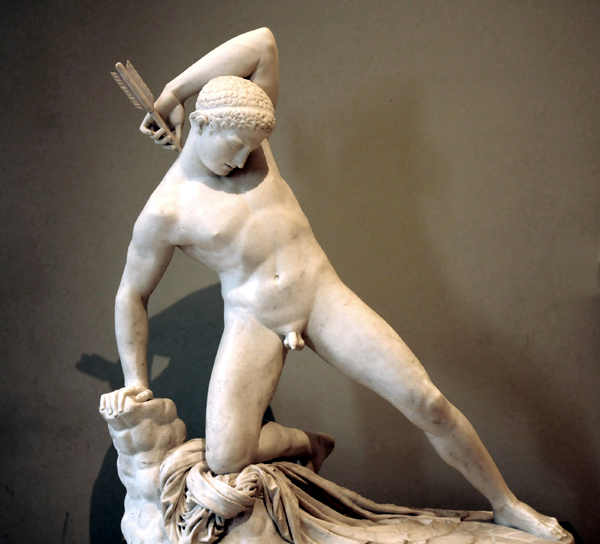 TEKST 4 proefvertalingKoning Midas heeft de god Bacchus tijdens zijn verblijf in Phrygië gastvrij ontvangen. Als beloning mag Midas een wens doen: hij wil dat alles wat hij aanraakt goud wordt! Dat gebeurt met een boomtak, een steen, een kluit aarde en koren. Een appel, een deurpost en water, al het goud maakt hem nog niet argwanend. Maar dan. Een maaltijd. En dan wordt het hem duidelijk. Lees nu eerst een klein voorvertaald stukje. Daarna vertaal je de verzen 129 t/m 135 in correct Nederlands.Amper kan hij zijn verwachtingen bevatten als hij zich alles van goud voorstelt; in zijn blijdschap zetten zijn dienaren hem tafels voor voorzien van spijzen en mandjes brood daarbij: toen echter verstijfden de gaven van Ceres, als hij die met zijn hand aanraakte, en als hij de spijzen met gretige tand wilde kauwen bedekte een rossige laag het eten onder zijn toebijtende tanden. Hij had de wijn van zijn weldoener gemengd met zuiver water: je had vloeibaar goud door zijn keel kunnen zien stromen! Overdonderd door de onverwachte ramp wenst hij, rijk en ongelukkig tegelijkertijd de rijkdom te ontvluchten en hij haat waarom hij net nog gebeden had.	Copia nulla famem relevat, sitis arida guttur130	urit, et inviso meritus torquetur ab auro	ad caelumque manus et splendida bracchia tollens	'Da veniam, Lenaee pater! Peccavimus' inquit,	'sed miserere, precor, speciosoque eripe damno!'	Mite deum numen: Bacchus peccasse fatentem135	restituit factique fide data munera solvit.Aantekeningen:129	copia					overvloed	relevo, relevare			hier: stillen	sitis, -is					dorst130	invisus					gehaat	meritus				terecht	torqueo, torquere			martelen132	Lenaee  pater (voc.)			vader Bacchus133	miserere				:imperativus enkelvoud van misereri (medelijden hebben)	speciosus				schitterend (ironisch bedoeld)	damnum				ramp, onheil	eripio, eripui				redden uit (vul aan: me)134	mite (n van mitis)			vul aan: est	deum					= deorum	fatens peccasse			hij die bekent een fout gemaakt te hebben135	restituo, restitui + acc			zijn vroegere natuur teruggeven aan	fide solvit				maakt ongedaan	facti munera				de beloning voor zijn daad